Homeschool Academy Name Here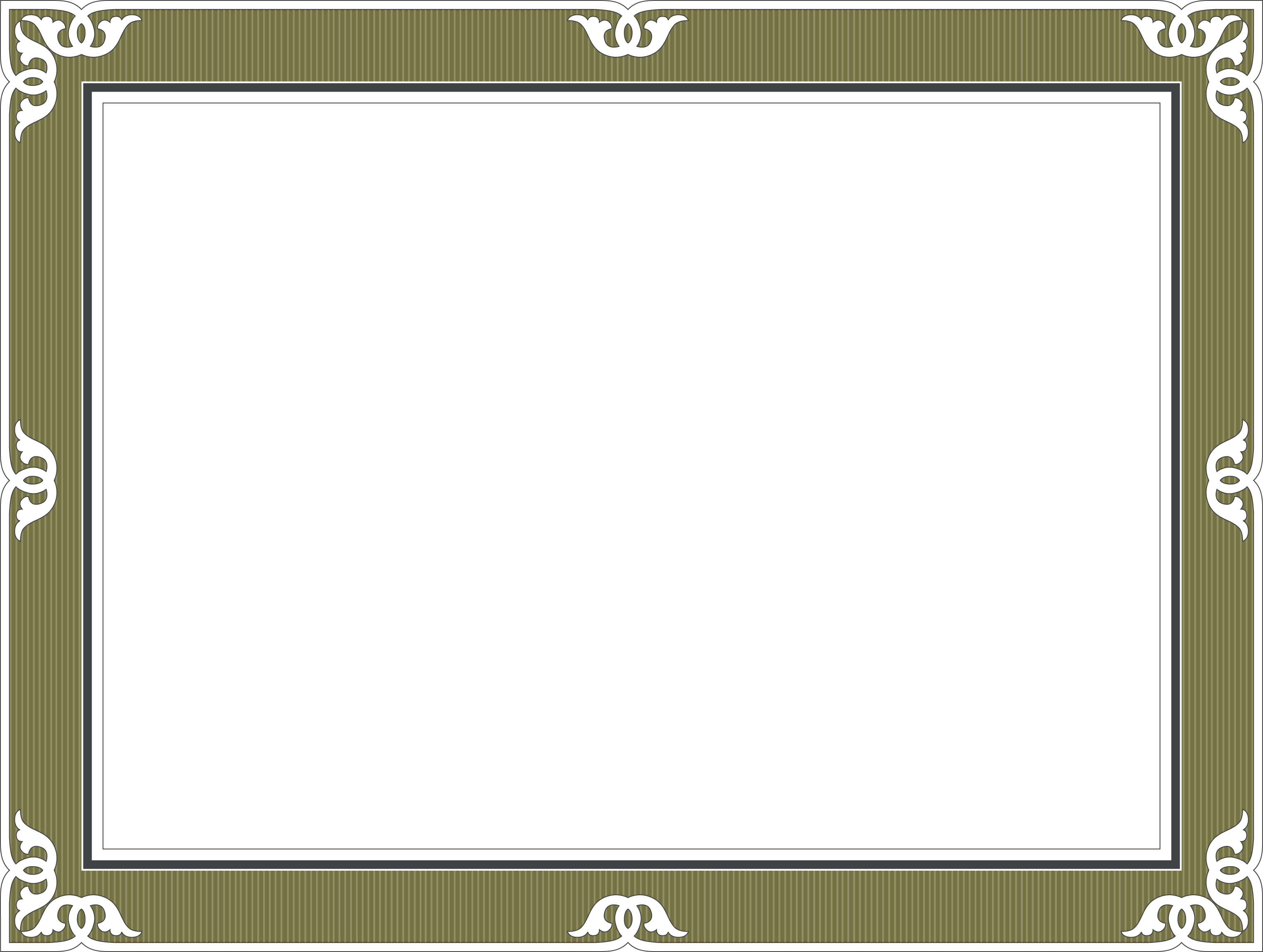 This certifies thatStudent Name HereHas successfully completed the required course of study prescribed for graduation from High School by the State of (input your state), and his parents, (parent’s names here). In testimony whereof, this DiplomaIs conferred, and we have subscribed our names on the (Fifteenth day of December 2015).TeacherPrincipal